Алгоритм получения подтвержденной учётной записи на портале «Госуслуг»Подтвердить учётную запись можно используя один из следующих способов: онлайн через банк, в центре обслуживания 
(МФЦ, многофункциональный центр), через Почту России.Онлайн (используя приложение от банков)В банках, если вы клиент одного из следующих банков:СберБанк				Банк ВТБТинькофф Банк			Почта БанкБанк Санкт-Петербург		Ак Барс БанкСКБ Банк				ГазэнергобанкДелоБанк				РНКБ БанкПСБ Банк				Банк АвангардМТС Банк		Пример получения с помощью онлайн через банк (Сбербанк): Регистрация на Госуслугах через СберБанк Онлайн:Предварительно необходимо выполнение следующих условий:-Последняя версия приложения СберБанк Онлайн;-Номер паспорта РФ;-Номер СНИЛС.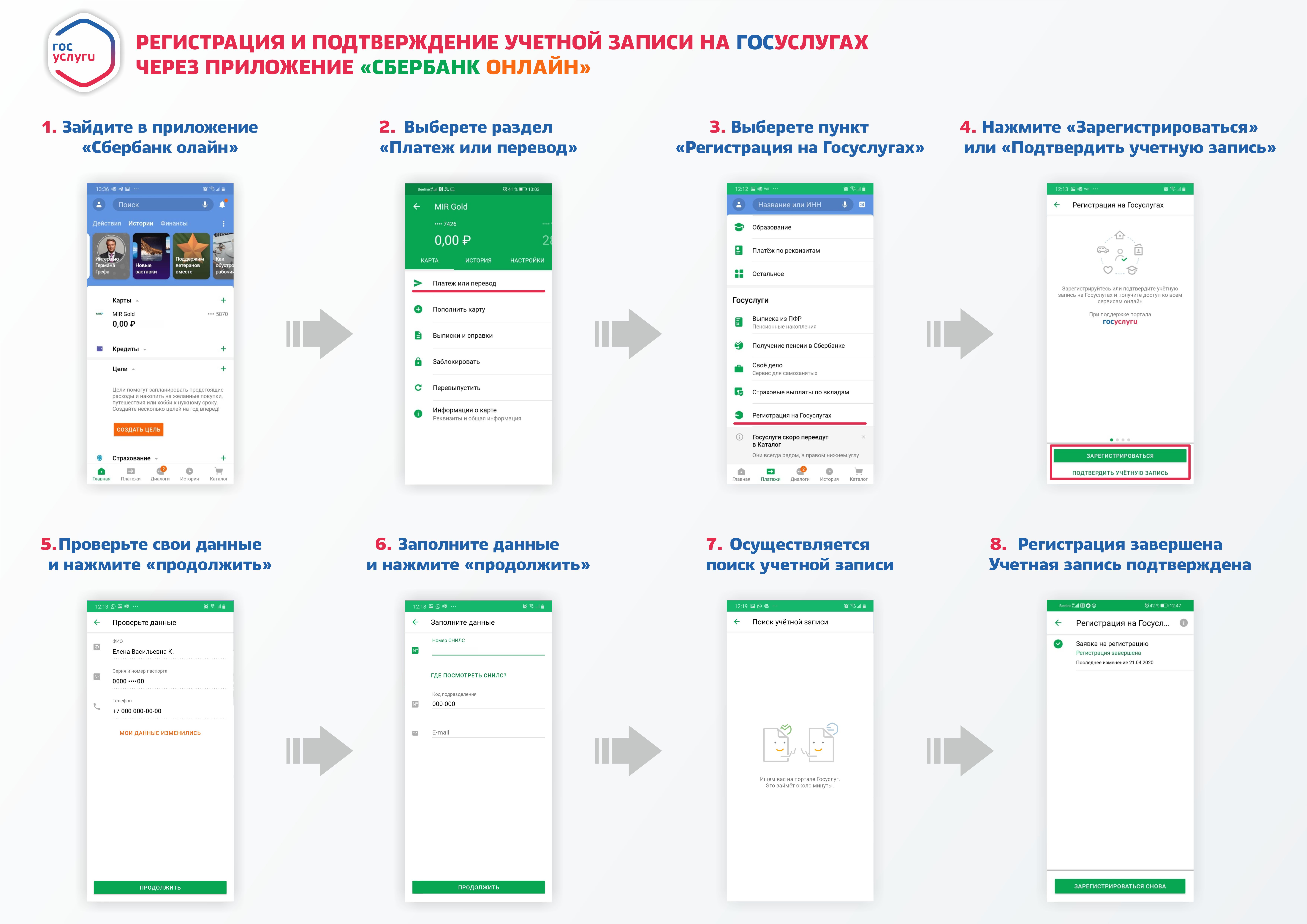 В центре обслуживания (МФЦ, многофункциональный центр)Потребуются паспорт и СНИЛС Подтвердить регистрацию через Почту РоссииПерейдите на страницу с персональными данными. Если у вас стандартная учётная запись, в способах подтверждения вы увидите возможность заказать письмо:



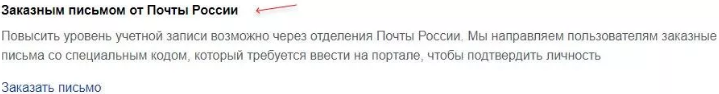 Если уровень вашей учётной записи «Упрощённая», возможность подтверждения заказным письмом вам ещё недоступна. Следуйте инструкции на странице с персональными данными, чтобы перевести запись в стандартную. 

Откроется форма. Укажите в ней почтовый адрес в России или 
за границей. Время доставки — примерно 2 недели. 
Вы можете отслеживать отправление на сайте Почты России. 



3. В ваш почтовый ящик придёт извещение с адресом почтового отделения, куда доставлено письмо с кодом. Чтобы получить письмо, возьмите паспорт и извещение.

В письме будет код подтверждения личности. Введите его на странице с персональными данными. Нажмите «Подтвердить»:
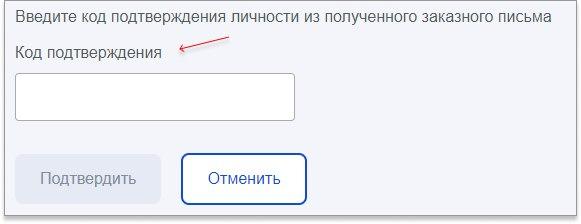 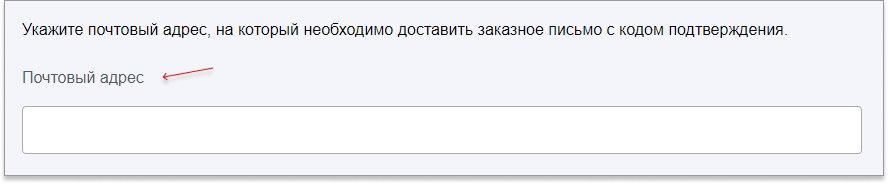 